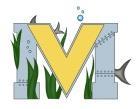 			PROJECT #2 PROPOSALName(s):  Robbie MackayProject: Weather station, sensehatPart A:  Brainstorming...describe your project idea(s)my goal for this project is to work on the weather tracking for both the greenhouse, and the High Altitude BalloonList your learning objectivesLearn how to take information from the sensehat to a website we can And learn how to put data onto a graphic or excel sheet State the goal(s) of your projectSetup up two,  raspberry pi’s with sense hatsInstall and config the sense hats for both raspberry pi’s3D Print a logo for the high altitude balloon Get Information from sensehat to upload to a website, or get information to come out in a new graph or deignPossibility mess around with the arduido   Part B:  Electronic Resources…List active hyperlinks to any relevant online resourceshttps://www.tinkercad.com/ https://www.raspberrypi.org/ https://www.makerbot.com/ http://www.kumantech.com/ https://www.youtube.com/watch?v=lnp6jo2XOU8 Part C:  Planning…Materials list [NOTE: if we do not have it, include link to purchase from Amazon.ca]Raspberry Pi  3 Sense HatMAKERBOT, FOR PRINTING OFF 3D PRINTsARDUINO AND SENSORSDesigns…Include any sketches/pictures and/or links to videos